Ad usum, n. o.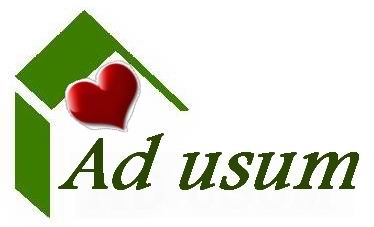 Centrum sociálnych služiebPoľovnícka 39/B, 932 01 Veľký MederVážení rodinní príslušníci, vážení príbuzní našich klientov.Všetci s napätím sledujeme rozširovanie nového koronavírusu SARS-CoV-2, ktorý spôsobuje ochorenie COVID-19.Uvedený koronavírus sa rozširuje po takmer celej Európe a je vysoký predpoklad, že zasiahne aj Slovensko.Koronavírus spôsobuje akútny respiračný syndróm, ochorenie sa prejavuje najmä kašľom, dýchavičnosťou, horúčkou, zápalom pľúc a v prípade komplikácií môže skončiť úmrtím. Rizikovou skupinou v tomto prípade sú osoby seniorského veku a osoby trpiace inými chorobami akými sú práve naši klienti – Vaši príbuzní.V snahe ochrániť našich klientov (Vašich príbuzných a blízkych), čo verím je aj Vašou prioritou, dovoľujem si Vás osloviť a požiadať o   spoluprácu pri prevencii a pri eliminácii šírenia tejto zákernej choroby do nášho zariadenia.Žiadam Vás:o obmedzenie návštev v tomto období. Ak sa rozhodnete navštíviť Vášho blízkeho, dodržujte zvýšenú hygienu rúk napríklad používaním mokrých hygienických utierok a dezinfekčného gélu.ak máte niektorý z príznakov ochorenia (kašeľ, dýchavičnosť, horúčku, necítite sa komfortne a pod.), odložte návštevu do ich vyliečenia.ak ste sa stretli s osobou, ktorá sa vrátila z krajín, kde je potvrdený prípad koronavírusu, alebo s osobou, ktorá bola s takouto osobou v kontakte, odložte návštevu minimálne o 14 dní.V prípade potvrdenia ochorenia COVID-19 na Slovensku, budeme nútení v rámci ochrany zdravia a života našich klientov (Vašich blízkych) uzavrieť zariadenie a zakázať návštevy, o čom Vás budeme telefonicky informovať.Žiadam Vás, aby ste odovzdali túto informáciu aj ostatným príbuzným a priateľom našich klientov.Ďakujem za pochopenie a aktívnu spoluprácu pri ochrane Vašich blízkych.S úctouVeľký Meder, 3. marec 2020						        Mgr. Ing. Bohuš Kubiš									Riaditeľ Centra sociálnych služieb